North Sails Nesodden Høstcup 24.-25.september 2011Arrangør/organiserende myndighet:, PB 30, 1450 NesoddtangenSEILINGSBESTEMMELSER
  REGLER Regattaen vil være underlagt “reglene”, slik de er definert i Kappseilingsreglene. Regattaen er betegnet som kategori C for alle klasser, iht. ISAF Regulation 20,            Advertising Code. Deltagere som viser reklame skal kunne fremvise reklamelisens ved anmodning fra arrangør. Ved uoverensstemmelser mellom Seilingsbestemmelsene og Kunngjøringen gjelder Seilingsbestemmelsene.REGISTRERING Det blir ingen obligatorisk registrering på land før regattaen starter. Deltagerlister, klasseinndeling og seilingsbestemmelser kunngjøres på www.nesodden-seilforening.no. Regattakontoret på Steilene og en RIB i startområdet har også dokumentene til utdeling før start. Hver deltagende båt skal være forsikret med gyldig ansvarsforsikring. Hver båt som seiler i LYS klassene skal kunne fremvise et gyldig LYS målebrev.Båter uten gyldig målebrev tildeles et LYS-tall av arrangøren og seiler LYS tur-klasse Alle deltagende båter som seiler LYS anmodes om å føre klasseflagg i akterstag.BESKJEDER TIL DELTAGERNE Beskjeder til deltagerne vil bli slått opp på den offisielle oppslagstavlen utenfor Regattakontoret i Nesodden Seilforenings klubbhus på Steilene.ENDRING I SEILINGSBESTEMMELSENE Eventuelle endringer i seilingsbestemmelsene vil bli slått opp senest kl 09:00 samme dag de trer i kraft, bortsett fra eventuelle forandringer i tidsprogrammet for kappseilasene som vil bli slått opp før kl 20:00 dagen før de trer i kraft. SIGNALER PÅ LAND Signaler på land vil bli gitt på flaggstang ved moloen i havna. Flagg AP med to lydsignaler (ett når det fires) betyr "kappseilasen er utsatt" 
Første varselsignal vil bli gitt tidligst 30 minutter etter at AP fires.      TIDSPROGRAM FOR SEILASENE Det er planlagt totalt 6 seilaser for klassebåter som seiler baneseilas begge dager.Det er planlagt en seilas på faste merker for alle LYS klassene lørdag.   Søndag seiler LYS tur uten spinnaker og LYS Doublehanded distanseseilas, de  øvrige LYS klasser seiler baneseilas. Ingen varselsignal vil bli gitt søndag etter Kl 16:00Ved innkomst av hver kappseilas vil målbåten vise enten ingen signalflagg, som betyr at det blir seilt en seilas til samme dag, og at starten vil gå snarest mulig, eller signalflagg R, som betyr at det ikke vil bli seilt flere kappseilaser samme dag.KLASSEINNDELING og KLASSEFLAGG 
Klasser kan bli startet sammen. Følg med på klasseflaggene på startbåten.

 BANEOMRÅDER             8.1 Baneseilaser: Området Steilene             8.2 Distanseseilas i indre Oslofjord LØPET Baneseilas
Diagrammet i vedlagte banekart viser løpet for baneseilasene. Banelengde og antall runder forsøkes tilpasset en seiltid på ca 60 minutter.Regattakomiteen kan avkorte ved alle merker med lydsignal og flagg S. Mål vil da                                   være mellom komitébåt og merket.

Distanseseilas
Løpet er beskrevet i vedlegget. Regattakomiteen kan avkorte ved alle merker med lydsignal og flagg S og eventuelt klasseflagg. Mål vil da være mellom komitébåt og merket. MERKER
         Ved baneseilas: Merke 1 vil være stor gul bøye. 
         Offsetmerke 2 vil være oransje bøye.
         Målmerke vil være oransje flaggbøye med blått flagg
         Startmerket vil være oransje flaggbøye med oransje flagg
         Begrensningsmerke vil være liten oransje bøye.11. STARTEN
       11.1 Kappseilasene startes ved å bruke regel 26. 







       11.2 Startlinjen er mellom oransje flagg om bord på startbåt og merke 3.		For distanseseilasene kan startbåt være både på høyre og venstre side.		Start mot første merke, Ramtongrunnen.
               Det er ikke anledning til å starte mellom begrensningsmerket og startbåten.

       11.3 En båt som starter senere enn 5 minutter etter sitt startsignal scores DNS. Dette
                 endrer regel A4 12. MÅL
        12.1 Ved baneseilas gjelder:
                 Mållinjen vil være mellom blått flagg om bord i start / målbåt ved babord ende og 
                 bøye med blått flagg ved styrbord ende.

        12.2 For distanseseilas på faste merker gjelder:
                Mållinjen vil være mellom stang med blått flagg på bølgebryter utenfor molo ved 
                Steilene båthavn og stang med rød/hvit merking på Storsteilene.

        12.3 Regattakomiteen kan avkorte ved alle merker med lydsignal og flagg S, eventuelt sammen med gjeldene klasseflagg . Mål vil da være mellom komitébåt og merket.
13.  MAKSIMALTID
         13.1 Maksimaltiden ved baneseilas er 90 minutter. Båter som ikke går i mål innen 20
                 minutter etter den første båten i sin klasse som har seilt løpet og gått i mål,
                 noteres som ”DNF" (fullførte ikke). Dette endrer reglene 35 og A4.

         13.2  For LYS klassene som seiler distanseseilas blir seilasen avsluttet kl.18 lørdag 
                  og kl. 17 søndag. Båter som ikke har gått i mål innen de angitte klokkeslett 
                  noteres som DNF.           
14.  PROTESTER OG SØKNAD OM GODTGJØRELSE 14.1 Protestskjemaer fås på regattakontoret. Protester skal leveres der innen        protestfristen som er 45 minutter etter at siste båt har fullført dagens siste seilas på   angjeldende bane. Samme protestfrist gjelder alle protester fra regattakomiteen og 
protestkomiteen og søknader om godtgjørelser. Dette endrer reglene 61.3 og 62.2.
 14.2  Beskjed om protester vil bli slått opp på oppslagstavlen innen 30 minutter etter
  protestfristens utløp for å underrette deltagere om høringer hvor de er parter eller          er nevnt som vitner. Høringene vil foregå i regattakontorets juryrom snarest mulig etter at beskjed om protester er slått opp 14.3  Beskjed om protester fra regattakomiteen eller protestkomiteen vil bli slått opp for å underrette båter i henhold til regel 61.1(b) 
14.4 Den siste dagen av en regatta skal en søknad om gjenåpning av en høring enten leveres innen protestfristen hvis parten som ber om gjenåpning ble informert om avgjørelsen dagen før, eller senest 30 minutter etter at parten som ber om gjenåpning ble informert om avgjørelsen den dagen. Dette endrer regel 66.15.    POENGBEREGNING    15.1 For klassebåtene er 6 kappseilaser planlagt. Dersom færre enn 4 seilaser er
     fullført, vil en båts poeng være dennes totale poengsum. Dersom 4 eller flere 
     seilaser er fullført, vil en båts poeng være dennes totale poengsum minus det
     dårligste resultat. Det benyttes lavpoengsystemet i kappseilingsreglene.	    15.2 For LYS Double Handed og LYS tur uten spinnaker planlegges en distanseseilas 
     lørdag og en søndag. Det vil ikke bli foretatt strykninger, og båtens poeng vil være
     dennes totale poengsum. Det benyttes lavpoengsystemet i kappseilingsreglene.    15.3 For øvrige LYS klasser gjelder: Dersom 4 eller flere seilaser er fullført, vil en båts
     poeng være dennes totale poengsum minus det dårligste resultat. Det benyttes 
     lavpoengsystemet i kappseilingsreglene.16.    SIKKERHET
           En båt som trekker seg fra en seilas skal underrette regattakomiteen på 
           tlf. 66 91 84 73 så snart som mulig17.   UTSTYR- OG MÅLEKONTROLLER   Teknisk kontroll kan bli gjennomført som stikkprøver før, mellom og etter seilasene.18.   RADIOKOMMUNIKASJON
         Regattakomiteen kan formidle informasjon til deltagende båter på VHF kanal 72. 
         Informasjonen er kun veiledende og kan ikke brukes som grunnlag for protester.
19.   PREMIERING
        1/3 premiering i hver klasse. Premieutdeling avholdes snarest mulig etter 
         protestfristens utløp søndag.Det blir også utdelt premier fra vår hovedsponsor, 
         North Sails, til de beste i hver klasse. Uavhentede premier tilfaller arrangøren.
   20. ANSVARSFRASKRIVELSE
       Deltagere i regattaen deltar ene og alene på eget ansvar. Se regel 4 Avgjørelse om å 
       kappseile. Den organiserende myndighet vil ikke akseptere noe ansvar for skade på 
       materiell eller person eller dødsfall inntruffet i forbindelse med, før, under eller etter 
       regattaen.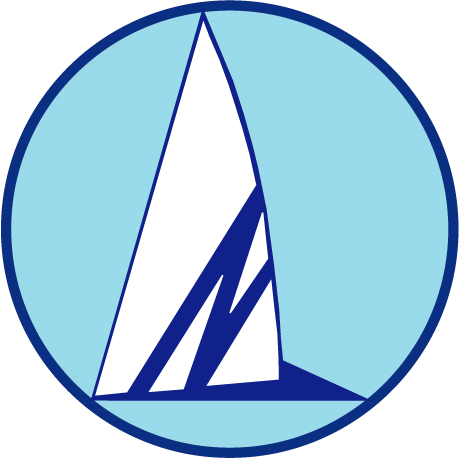 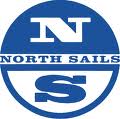 Lørdag 24.9Kl 10:55Første varselsignal for LYS klassene Klassebåter som seiler baneseilas starter etter LYS klassene Søndag 25.9Kl 10:55Første varselsignal for LYS uten spinnaker og LYS Double HandedKlassebåter og øvrige LYS klasser seiler bane og starter deretterLYS Tur
LYS Double- handedLYS <= 1.29
LYS => 1.30 11:modExpress
Klasseflagg O
Klasseflagg D
Klasseflagg E
Klasseflagg H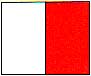 
Klasseflagg J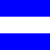 